Муниципальное казённое образовательное учреждение«СОШ а.Кызыл-Октябрь»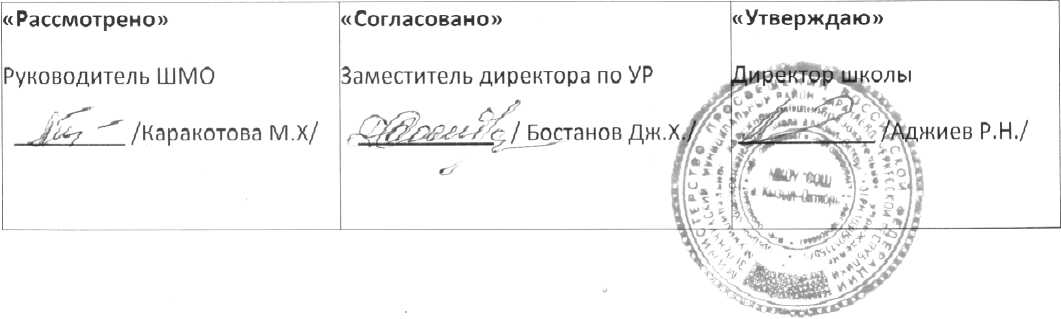                                       РАБОЧАЯ ПРОГРАММАпо математике5 классПланирование составлено на основе программы 2014 г.
Учебник «Математика» 5кл.                                                                               Москва «Просвещение» 2016 г.Учителя Кипкеева Р.С.2020-2021 уч. год.Аннотация рабочей программы по математике5 класс(Виленкин, Н. Я. Математика. 5 класс : учебник / Н. Я. Виленкин, В. И. Жохов, А. С. Чесноков,                                                                              С. И. Шварцбурд. – М. :      Мнемозина, 2011.)Цели курса: овладеть системой математических знаний и умений, необходимых для применения в практической деятельности, изучении смежных дисциплин; способствовать интеллектуальному развитию, формировать качества личности, необходимые человеку для полноценной жизни в современном обществе, свойственные математической деятельности: ясности и точности мысли, интуиции, логического мышления, пространственных представлений, способности к преодолению трудностей; формировать представления об идеях и методах математики как универсального языка науки и техники, средствах моделирования явлений и процессов; воспитывать культуру личности, отношение к математике как к части общечеловеческой культуры, играющей особую роль в общественном развитии.Задачи курса:Приобретение математических знаний и умений;Овладение обобщёнными способами мыслительной, творческой деятельности;Освоение компетенций (учебно-познавательной, коммуникативной, рефлексивной, личностного саморазвития, информационно-технологической, ценностно- смысловой)Настоящая рабочая программа разработана в соответствии с основными положениями Федерального государственного образовательного стандарта основного общего образования, планируемыми результатами основного общего образования по математике, требованиями  основной образовательной программы ОУ, на изучение математики в 5 классе отводится 5 часов в неделю, всего 170 часов в год и ориентирована на работу по учебно-методическому комплекту:1. Виленкин, Н. Я. Математика. 5 класс : учебник / Н. Я. Виленкин, В. И. Жохов, А. С. Чесноков, С. И. Шварцбурд. – М. : Мнемозина, 2018.2. Жохов, В. И. Математика. 5–6 классы. Программа. Планирование учебного материала / В. И. Жохов. – М. : Мнемозина, 2011.3. Жохов, В. И. Преподавание математики в 5 и 6 классах : методические рекомендации для учителя к учебнику Виленкина Н. Я. [и др.] / В. И. Жохов. – М. : Мнемозина, 2008.4. Жохов, В. И. Математика. 5 класс. Контрольные работы для учащихся / В. И. Жохов, Л. Б. Крайнева. – М. : Мнемозина, 2011.5. Жохов,В. И. Математические диктанты. 5 класс : пособие для учителей и учащихся / В. И. Жохов, И. М. Митяева. – М. : Мнемозина, 2016.ПОЯСНИТЕЛЬНАЯ ЗАПИСКА         Рабочая программа по математике для 5 класса составлена на основе федерального компонента государственного стандарта основного общего образования,примерной программы по математике основного общего образования,федерального перечня учебников, рекомендованных Министерством образования Российской Федерации к использованию в образовательном процессе в общеобразовательных учреждениях на 2012-2013 учебный год,с учетом требований к оснащению образовательного процесса в соответствии с содержанием наполнения учебных предметов компонента государственного стандарта общего образования,базисного учебного плана, и ориентирована на использование учебника Н.Я. Виленкина, В.И. Жохова, А.С. Чеснокова, С.И. Шварцбурда  (М.:   Мнемозина). Рабочая программа выполняет две основные функции:Информационно-методическая функция позволяет всем участникам образовательного процесса получить представление о целях, содержании, общей стратегии обучения, воспитания и развития учащихся средствами данного учебного предмета.Организационно-планирующая функция предусматривает выделение этапов обучения, структурирование учебного материала, определение его количественных и качественных характеристик на каждом из этапов, в том числе для содержательного наполнения промежуточной аттестации учащихся.Цели обучения:     овладение системой математических знаний и умений, необходимых для применения в практической деятельности, изучения смежных дисциплин, продолжения образования;        интеллектуальное развитие, формирование качеств личности, необходимых человеку для полноценной жизни в современном обществе, свойственных математической деятельности: ясности и точности мысли, критичности мышления, интуиции, логического мышления, элементов алгоритмической культуры, пространственных представлений, способности к  преодолению трудностей;формирование представлений об идеях и методах математики как универсального языка науки и техники, средства моделирования явлений и процессов;       воспитание культуры личности, отношения к математике как к части общечеловеческой культуры, играющей особую роль в общественном развитии.На изучение предмета отводится 5 часов в неделю, итого 170 часов за учебный год.СОДЕРЖАНИЕ КУРСА ОБУЧЕНИЯ     Натуральные числа и шкалы.      Чтение и запись натуральных чисел. Отрезок. Измерение и построение отрезков. Координатный луч, единичный отрезок,  координаты точек. Сравнение чисел.                                                                                                  Сложение и вычитание натуральных чисел. Сложение, свойства сложения. Вычитание. Числовые и буквенные выражения. Уравнение.Умножение и деление натуральных чисел. Умножение, свойства умножения. Деление. Упрощение выражений, раскрытие скобок. Порядок выполнения действий. Степень числа.Площади и объемы. Площадь, единицы измерения площади. Формула площади прямоугольника. Объем, единицы измерения объема. Объем прямоугольного параллелепипеда.Обыкновенные дроби. Окружность, круг. Доли, обыкновенные дроби. Сравнение, сложение и вычитание обыкновенных дробей с одинаковыми знаменателями. Смешанные числа. Сложение и вычитание смешанных чисел с одинаковыми знаменателями.Десятичные дроби. Десятичная запись дробных чисел. Сравнение, сложение и вычитание десятичных дробей.Приближенные значения. Округление чисел.Умножение и деление десятичных дробей. Умножение и деление десятичных дробей на натуральные числа. Умножение и деление десятичной дроби на десятичную дробь. Среднее арифметическое.Инструменты для вычислений и измерений. Микрокалькулятор. Проценты. Угол, измерение и построение углов. Чертежный треугольник, транспортир. Круговые диаграммы.ТРЕБОВАНИЯ К УРОВНЮ ПОДГОТОВКИ УЧАЩИХСЯНатуральные числа и шкалы Учащиеся должны знать/понимать:понятия число, цифра, натуральный ряд чисел, разряд, класс; отрезок, длина отрезка, плоскость, прямая, луч; координатный луч, единичный отрезок, координата точки;правила чтения и записи многозначных чисел, сравнения чисел.Учащиеся должны уметь:читать и записывать многозначные числа;строить прямую, отрезок, луч; определять длину отрезков, сравнивать отрезки между собой;строить координатный луч, находить координаты точек и строить точки по координатам.Сложение и вычитание натуральных чисел Учащиеся должны знать/понимать:понятия слагаемое, сумма; уменьшаемое, вычитаемое, разность; буквенное выражение, значение выражения; уравнение, корень уравнения;свойства сложения и вычитания;переместительный и сочетательный законы сложения;формулу периметра многоугольника. Учащиеся должны уметь:выполнять сложение и вычитание многозначных чисел;пользоваться свойствами сложения и вычитания, законами сложения;находить значения числовых и буквенных выражений;находить корни уравнений. Умножение и деление натуральных чисел Учащиеся должны знать/понимать:понятия множитель, произведение; делимое, делитель, частное, неполное частное, остаток; степень числа, квадрат и куб числа;свойства умножения и деления;распределительный закон умножения относительно сложения и относительно вычитания;правила порядка выполнения действий при вычислении значений выражений.Учащиеся должны уметь:выполнять умножение и деление натуральных чисел;пользоваться свойствами умножения и деления;пользоваться распределительным законом умножения при упрощении выражений;соблюдать порядок выполнения действий при вычислении значений выражений;возводить число в квадрат и в куб. Площади и объемыУчащиеся должны знать/понимать:понятия площадь, объем; прямоугольный параллелепипед, куб;формулы площади прямоугольника и квадрата, объема прямоугольного параллелепипеда и куба;единицы измерения площадей и объемов, их соотношения.Учащиеся должны уметь:вычислять площадь прямоугольника и квадрата, объем прямоугольного параллелепипеда и куба по формулам;пользоваться основными единицами измерения площади и объема, переводить одни единицы измерения в другие.Обыкновенные дробиУчащиеся должны знать/понимать:понятия окружность, радиус, диаметр окружности; доля, обыкновенная дробь, числитель, знаменатель дроби, правильная, неправильная дробь, смешанное число;правила сравнения обыкновенных дробей с одинаковыми знаменателями;свойство деления суммы на число;правила сложения и вычитания обыкновенных дробей и смешанных чисел с одинаковыми знаменателями.Учащиеся должны уметь:строить окружность с помощью циркуля;читать и записывать обыкновенные дроби;сравнивать обыкновенные дроби с одинаковыми знаменателями;пользоваться свойством деления суммы на число;переходить от одной формы записи к другой: представлять смешанное число в виде неправильной дроби и наоборот;выполнять сложение и вычитание обыкновенных дробей и смешанных чисел с одинаковыми знаменателями.Десятичные дроби. Сложение и вычитание десятичных дробейУчащиеся должны знать/понимать:понятия десятичная дробь, приближенное значение чисел с недостатком, с избытком;правило сравнения десятичных дробей;правила сложения и вычитания десятичных дробей;•	правило округления чисел. Учащиеся должны уметь:читать и записывать десятичные дроби;переходить от одной формы записи к другой: представлять правильные дроби и смешанные числа в виде десятичных дробей;сравнивать десятичные дроби между собой, изображать их на координатном луче;выполнять сложение и вычитание десятичных дробей;округлять числа.Умножение и деление десятичных дробей Учащиеся должны знать/понимать:•правила умножения десятичной дроби на натуральное число, на 10, 100, 1000..., на десятичную дробь;•правила деления десятичной дроби на натуральное число, на 0,1; 0,01; 0,001..., на десятичную дробь;понятия среднее арифметическое, средняя скорость движения.Учащиеся должны уметь:выполнять умножение и деление десятичных дробей;вычислять среднее арифметическое нескольких чисел, среднюю скорость движения.Инструменты для вычислений и измеренийУчащиеся должны знать/понимать:понятия процент; угол, прямой, развернутый угол, градус, транспортир, биссектриса угла; круговая диаграмма;правила пользования микрокалькулятором;правила построения и измерения углов с помощью транспортира, построения прямого угла с помощью чертежного треугольника.Учащиеся должны уметь:выполнять все арифметические действия с помощью микрокалькулятора;переводить десятичные дроби в проценты и наоборот;строить прямые углы с помощью чертежного треугольника;пользоваться транспортиром для измерения и построения углов;читать и изображать круговые диаграммы.РАЗДЕЛЫ ПРОГРАММЫ ПОУРОЧНОЕ ПЛАНИРОВАНИЕРазделы программыКоличество часовКоличество часов, отведенное на контрольные работыНатуральные числа и шкалы141Сложение и вычитание натуральных чисел202Умножение и деление натуральных чисел222Площади и объемы131Обыкновенные дроби231Десятичные дроби. Сложение и вычитание десятичных дробей161Умножение и деление десятичных дробей211Инструменты для вычислений и измерений192ПОВТОРЕНИЕ 222Итого 17012№ урокаТема урокаТип урокаОсновные понятияФормирование УУДФормирование ИКТ-компетенцийДатаГЛАВА 1. НАТУРАЛЬНЫЕ ЧИСЛА (69 ч)ГЛАВА 1. НАТУРАЛЬНЫЕ ЧИСЛА (69 ч)ГЛАВА 1. НАТУРАЛЬНЫЕ ЧИСЛА (69 ч)ГЛАВА 1. НАТУРАЛЬНЫЕ ЧИСЛА (69 ч)ГЛАВА 1. НАТУРАЛЬНЫЕ ЧИСЛА (69 ч)ГЛАВА 1. НАТУРАЛЬНЫЕ ЧИСЛА (69 ч)ГЛАВА 1. НАТУРАЛЬНЫЕ ЧИСЛА (69 ч)Натуральные числа и шкалы14 чНатуральные числа и шкалы14 чНатуральные числа и шкалы14 чНатуральные числа и шкалы14 чНатуральные числа и шкалы14 чНатуральные числа и шкалы14 чНатуральные числа и шкалы14 ч1Обозначение натуральных чиселКУНатуральные числа. Чтение и запись натуральных чиселЗнать: понятия число и цифра, натуральный ряд, класс, разряд, миллион, миллиард.Уметь: читать и записывать многозначные числа; называть разряды в классе единицНабор с клавиатуры натуральных чисел в программе MicrosoftWord2Обозначение натуральных чиселУПНатуральные числа. Чтение и запись натуральных чиселЗнать: понятия число и цифра, натуральный ряд, класс, разряд, миллион, миллиард.Уметь: читать и записывать многозначные числа; называть разряды в классе единицНабор с клавиатуры натуральных чисел в программе MicrosoftWord3Отрезок. Длина отрезка. ТреугольникУИНМОтрезок. Длина отрезка. Единицы измерения отрезков. Треугольник. Элементы треугольника. МногоугольникиЗнать: понятия отрезок, конец отрезка, многоугольник; единицы измерения длин.Уметь: строить треугольники и многоугольники, находить их стороны и вершины; сравнивать два отрезка; правильно проговаривать слова с кратными и дольными приставкамиПостроение отрезков и треугольников в программеMicrosoftPowerPoint4Отрезок. Длина отрезка. ТреугольникКУОтрезок. Длина отрезка. Единицы измерения отрезков. Треугольник. Элементы треугольника. МногоугольникиЗнать: понятия отрезок, конец отрезка, многоугольник; единицы измерения длин.Уметь: строить треугольники и многоугольники, находить их стороны и вершины; сравнивать два отрезка; правильно проговаривать слова с кратными и дольными приставкамиПостроение отрезков и треугольников в программеMicrosoftPowerPoint5Отрезок. Длина отрезка. ТреугольникУПОтрезок. Длина отрезка. Единицы измерения отрезков. Треугольник. Элементы треугольника. МногоугольникиЗнать: понятия отрезок, конец отрезка, многоугольник; единицы измерения длин.Уметь: строить треугольники и многоугольники, находить их стороны и вершины; сравнивать два отрезка; правильно проговаривать слова с кратными и дольными приставкамиПостроение отрезков и треугольников в программеMicrosoftPowerPoint6Плоскость. Прямая. ЛучУИНМИсторическая справка (с. 21). Плоскость, прямая, отрезок, луч, дополнительные лучиЗнать: понятия плоскость, прямая, луч, дополнительные лучи. Уметь: находить прямую, строить ее по двум точкам; находить начало лучей; чертить лучи и правильно называть ихПостроение прямых и лучей в программеMicrosoftPowerPoint7Плоскость. Прямая. ЛучКУИсторическая справка (с. 21). Плоскость, прямая, отрезок, луч, дополнительные лучиЗнать: понятия плоскость, прямая, луч, дополнительные лучи. Уметь: находить прямую, строить ее по двум точкам; находить начало лучей; чертить лучи и правильно называть ихПостроение прямых и лучей в программеMicrosoftPowerPoint8Плоскость. Прямая. ЛучУПИсторическая справка (с. 21). Плоскость, прямая, отрезок, луч, дополнительные лучиЗнать: понятия плоскость, прямая, луч, дополнительные лучи. Уметь: находить прямую, строить ее по двум точкам; находить начало лучей; чертить лучи и правильно называть ихПостроение прямых и лучей в программеMicrosoftPowerPoint9Шкалы и координатыУИНМШкалы и координаты. Координатный луч, единичный отрезокЗнать: понятия шкала, деление шкалы, единичный отрезок, координатный луч, координата.Уметь: определять по разным шкалам единичный отрезок; строить координатный луч; находить координаты точек и строить точки по координатамПостроение координатного луча в программеMicrosoftPowerPoint10Шкалы и координатыУПШкалы и координаты. Координатный луч, единичный отрезокЗнать: понятия шкала, деление шкалы, единичный отрезок, координатный луч, координата.Уметь: определять по разным шкалам единичный отрезок; строить координатный луч; находить координаты точек и строить точки по координатамПостроение координатного луча в программеMicrosoftPowerPoint11Меньше или большеКУСравнение натуральных чиселЗнать: способ сравнения натуральных чисел между собой; понятие двойное неравенство.Уметь: записывать двойные неравенстваЗапись сравнения натуральных чисел в программе MicrosoftWord12Меньше или большеУПСравнение натуральных чиселЗнать: способ сравнения натуральных чисел между собой; понятие двойное неравенство.Уметь: записывать двойные неравенстваЗапись сравнения натуральных чисел в программе MicrosoftWord13Контрольная работа № 1 по теме «Натуральные числа и шкалы»УКЗУПроверка знаний учащихся по теме «Натуральные числа и шкалы»Уметь: применять полученные знания и умения при решении примеров и задач14Анализ контрольной работыУКЗАнализ ошибок, допущенных в контрольной работе, устранение пробелов в знанияхУметь: выполнять работу над ошибками, допущенными в контрольной работеСложение и вычитание натуральных чисел20 чСложение и вычитание натуральных чисел20 чСложение и вычитание натуральных чисел20 чСложение и вычитание натуральных чисел20 чСложение и вычитание натуральных чисел20 чСложение и вычитание натуральных чисел20 чСложение и вычитание натуральных чисел20 ч15Сложение натуральных чисел и его свойстваКУСложение натуральных чисел. Компоненты сложения. Свойства сложенияЗнать: понятия слагаемое, сумма, периметр многоугольника; свойства сложения.Уметь: пользоваться свойствами сложения; находить периметр многоугольника; раскладывать числа по разрядам; оперировать понятиями сумма и разностьСложение натуральных чисел в программе MicrosoftWord16Сложение натуральных чисел и его свойстваУПСложение натуральных чисел. Компоненты сложения. Свойства сложенияЗнать: понятия слагаемое, сумма, периметр многоугольника; свойства сложения.Уметь: пользоваться свойствами сложения; находить периметр многоугольника; раскладывать числа по разрядам; оперировать понятиями сумма и разностьСложение натуральных чисел в программе MicrosoftWord17Сложение натуральных чисел и его свойстваУЗИМСложение натуральных чисел. Компоненты сложения. Свойства сложенияЗнать: понятия слагаемое, сумма, периметр многоугольника; свойства сложения.Уметь: пользоваться свойствами сложения; находить периметр многоугольника; раскладывать числа по разрядам; оперировать понятиями сумма и разностьСложение натуральных чисел в программе MicrosoftWord18ВычитаниеУИНМВычитание натуральных чисел. Компоненты вычитания. Свойства вычитанияЗнать: понятия уменьшаемое, вычитаемое, разность; свойства вычитания суммы из числа и числа из суммы. Уметь: выполнять вычитание многозначных чисел; применять свойства вычитания суммы из числа и числа из суммыВычитание натуральных чисел в программе MicrosoftWord19ВычитаниеУПВычитание натуральных чисел. Компоненты вычитания. Свойства вычитанияЗнать: понятия уменьшаемое, вычитаемое, разность; свойства вычитания суммы из числа и числа из суммы. Уметь: выполнять вычитание многозначных чисел; применять свойства вычитания суммы из числа и числа из суммыВычитание натуральных чисел в программе MicrosoftWord20ВычитаниеУПКЗВычитание натуральных чисел. Компоненты вычитания. Свойства вычитанияЗнать: понятия уменьшаемое, вычитаемое, разность; свойства вычитания суммы из числа и числа из суммы. Уметь: выполнять вычитание многозначных чисел; применять свойства вычитания суммы из числа и числа из суммыВычитание натуральных чисел в программе MicrosoftWord21Числовые и буквенные выраженияКУЧисловые и буквенные выражения. Значение числового выражения. Значение буквы. Буквенная запись свойств сложения и вычитанияЗнать: понятия числовое и буквенное выражение, значение выражения, значение буквы.Уметь: находить значения числовых выражений; приводить примеры числовых и буквенных выраженийНабор числовых и буквенных выражений в программе MicrosoftWord22Числовые и буквенные выраженияУПЧисловые и буквенные выражения. Значение числового выражения. Значение буквы. Буквенная запись свойств сложения и вычитанияЗнать: понятия числовое и буквенное выражение, значение выражения, значение буквы.Уметь: находить значения числовых выражений; приводить примеры числовых и буквенных выраженийНабор числовых и буквенных выражений в программе MicrosoftWord23Числовые и буквенные выраженияУПКЗЧисловые и буквенные выражения. Значение числового выражения. Значение буквы. Буквенная запись свойств сложения и вычитанияЗнать: понятия числовое и буквенное выражение, значение выражения, значение буквы.Уметь: находить значения числовых выражений; приводить примеры числовых и буквенных выраженийНабор числовых и буквенных выражений в программе MicrosoftWord24Буквенная запись свойств сложения и вычитанияКУЗнать: переместительное и сочетательное свойства сложения; свойство нуля при сложении; свойства вычитания суммы из числа и числа из суммы; свойство нуля при вычитании. Уметь: читать записанные с помощью буквенных выражений свойства сложения и вычитания; применять на практике переместительное и сочетательное свойства сложения, свойства вычитания суммы из числа и числа из суммы, свойства нуля при сложении и вычитании25Буквенная запись свойств сложения и вычитанияУПЗнать: переместительное и сочетательное свойства сложения; свойство нуля при сложении; свойства вычитания суммы из числа и числа из суммы; свойство нуля при вычитании. Уметь: читать записанные с помощью буквенных выражений свойства сложения и вычитания; применять на практике переместительное и сочетательное свойства сложения, свойства вычитания суммы из числа и числа из суммы, свойства нуля при сложении и вычитании26Буквенная запись свойств сложения и вычитанияУПЗнать: переместительное и сочетательное свойства сложения; свойство нуля при сложении; свойства вычитания суммы из числа и числа из суммы; свойство нуля при вычитании. Уметь: читать записанные с помощью буквенных выражений свойства сложения и вычитания; применять на практике переместительное и сочетательное свойства сложения, свойства вычитания суммы из числа и числа из суммы, свойства нуля при сложении и вычитании27Контрольная работа №2 по теме «Сложение и вычитание натуральных чисел»УКЗУПроверка знаний учащихся по теме «Сложение и вычитание натуральных чисел»Уметь: применять полученные знания и умения при решении примеров и задач28Анализ контрольной работыУКЗАнализ ошибок, допущенных в контрольной работе. Устранение пробелов в знанияхУметь: выполнять работу над ошибками, допущенными в контрольной работе29УравнениеУИНМПростейшие линейные уравнения. Задачи на составление уравнений. Исторические справки (с. 64, 65—66)Знать: понятия уравнение, корень уравнения, решение уравнения. Уметь: находить корни уравнений, неизвестные слагаемое, вычитаемое, уменьшаемоеЗапись уравнений в программеMicrosoftPowerPoint30УравнениеКУПростейшие линейные уравнения. Задачи на составление уравнений. Исторические справки (с. 64, 65—66)Знать: понятия уравнение, корень уравнения, решение уравнения. Уметь: находить корни уравнений, неизвестные слагаемое, вычитаемое, уменьшаемоеЗапись уравнений в программеMicrosoftPowerPoint31УравнениеУППростейшие линейные уравнения. Задачи на составление уравнений. Исторические справки (с. 64, 65—66)Знать: понятия уравнение, корень уравнения, решение уравнения. Уметь: находить корни уравнений, неизвестные слагаемое, вычитаемое, уменьшаемоеЗапись уравнений в программеMicrosoftPowerPoint32УравнениеУПКЗПростейшие линейные уравнения. Задачи на составление уравнений. Исторические справки (с. 64, 65—66)Знать: понятия уравнение, корень уравнения, решение уравнения. Уметь: находить корни уравнений, неизвестные слагаемое, вычитаемое, уменьшаемоеЗапись уравнений в программеMicrosoftPowerPoint33Контрольная работа №З по теме «Уравнение»УКЗУПроверка знаний учащихся по теме «Уравнение»Уметь: применять полученные знания и умения при решении примеров и задач34Анализ контрольной работыУКЗАнализ ошибок, допущенных в контрольной работе, устранение пробелов в знанияхУметь: выполнять работу над ошибками, допущенными в контрольной работеУмножение и деление натуральных чисел22 чУмножение и деление натуральных чисел22 чУмножение и деление натуральных чисел22 чУмножение и деление натуральных чисел22 чУмножение и деление натуральных чисел22 чУмножение и деление натуральных чисел22 чУмножение и деление натуральных чисел22 ч35Умножение натуральных чисел и его свойстваКУУмножение натуральных чисел. Компоненты умножения. Свойства умноженияЗнать: понятия множитель, произведение; результаты умножения числа на 0 и на 1.Уметь: выполнять умножение натуральных чисел; записывать свойства умножения с помощью буквенных выражений и применять их на практикеУмножение натуральных чисел в программе MicrosoftWord36Умножение натуральных чисел и его свойстваКУУмножение натуральных чисел. Компоненты умножения. Свойства умноженияЗнать: понятия множитель, произведение; результаты умножения числа на 0 и на 1.Уметь: выполнять умножение натуральных чисел; записывать свойства умножения с помощью буквенных выражений и применять их на практикеУмножение натуральных чисел в программе MicrosoftWord37Умножение натуральных чисел и его свойстваУПКЗУмножение натуральных чисел. Компоненты умножения. Свойства умноженияЗнать: понятия множитель, произведение; результаты умножения числа на 0 и на 1.Уметь: выполнять умножение натуральных чисел; записывать свойства умножения с помощью буквенных выражений и применять их на практикеУмножение натуральных чисел в программе MicrosoftWord38ДелениеКУДеление натуральных чисел. Компоненты деления. Свойства деленияЗнать: понятия делимое, делитель, частное; результаты деления любого числа на 1 и на само себя, деления нуля на число; правило о том, что на 0 делить нельзя. Уметь: выполнять деление натуральных чисел; находить неизвестный множитель, неизвестный делитель, неизвестное делимоеДеление натуральных чисел в программе MicrosoftWord39ДелениеУПДеление натуральных чисел. Компоненты деления. Свойства деленияЗнать: понятия делимое, делитель, частное; результаты деления любого числа на 1 и на само себя, деления нуля на число; правило о том, что на 0 делить нельзя. Уметь: выполнять деление натуральных чисел; находить неизвестный множитель, неизвестный делитель, неизвестное делимоеДеление натуральных чисел в программе MicrosoftWord40ДелениеУПДеление натуральных чисел. Компоненты деления. Свойства деленияЗнать: понятия делимое, делитель, частное; результаты деления любого числа на 1 и на само себя, деления нуля на число; правило о том, что на 0 делить нельзя. Уметь: выполнять деление натуральных чисел; находить неизвестный множитель, неизвестный делитель, неизвестное делимоеДеление натуральных чисел в программе MicrosoftWord41Контрольная работа №4 по теме «Умножение и деление натуральных чисел»УКЗУПроверка знаний учащихся по теме «Умножение и деление натуральных чисел»Уметь: применять полученные знания и умения при решении примеров и задач42Анализ контрольной работыУКЗАнализ ошибок, допущенных в контрольной работе, устранение пробелов в знанияхУметь: выполнять работу над ошибками, допущенными в контрольной работе43Деление с остаткомКУДеление натуральных чисел с остатком. Компоненты действия и результат при делении с остаткомЗнать: понятия неполное частное, остаток.Уметь: выполнять деление натуральных чисел с остатком; находить неизвестное делимое по неполному частному, делителю и остатку44Деление с остаткомУЗИМДеление натуральных чисел с остатком. Компоненты действия и результат при делении с остаткомЗнать: понятия неполное частное, остаток.Уметь: выполнять деление натуральных чисел с остатком; находить неизвестное делимое по неполному частному, делителю и остатку45Упрощение выраженийКУРаспределительный закон умножения относительно сложения и относительно вычитания. Упрощение выраженийЗнать: распределительный закон умножения относительно сложения и относительно вычитания. Уметь: пользоваться распределительным законом умножения при упрощении выражений46Упрощение выраженийКУРаспределительный закон умножения относительно сложения и относительно вычитания. Упрощение выраженийЗнать: распределительный закон умножения относительно сложения и относительно вычитания. Уметь: пользоваться распределительным законом умножения при упрощении выражений47Упрощение выраженийУПРаспределительный закон умножения относительно сложения и относительно вычитания. Упрощение выраженийЗнать: распределительный закон умножения относительно сложения и относительно вычитания. Уметь: пользоваться распределительным законом умножения при упрощении выражений48Упрощение выраженийУЗИМРаспределительный закон умножения относительно сложения и относительно вычитания. Упрощение выраженийЗнать: распределительный закон умножения относительно сложения и относительно вычитания. Уметь: пользоваться распределительным законом умножения при упрощении выражений49Упрощение выраженийУПКЗРаспределительный закон умножения относительно сложения и относительно вычитания. Упрощение выраженийЗнать: распределительный закон умножения относительно сложения и относительно вычитания. Уметь: пользоваться распределительным законом умножения при упрощении выражений50Порядок выполнения действийКУДействия первой ступени - сложение и вычитание. Действия второй ступени — умножение и деление. Порядок выполнения действий при нахождении значений выраженийЗнать: порядок выполнения действий в выражениях без скобок и в выражениях со скобками; программу вычислений с помощью схемы. Уметь: различать действия первой и второй ступеней; соблюдать порядок выполнения действий при вычислении значений выражений; пользоваться программой вычислений с помощью схемы51Порядок выполнения действийУПДействия первой ступени - сложение и вычитание. Действия второй ступени — умножение и деление. Порядок выполнения действий при нахождении значений выраженийЗнать: порядок выполнения действий в выражениях без скобок и в выражениях со скобками; программу вычислений с помощью схемы. Уметь: различать действия первой и второй ступеней; соблюдать порядок выполнения действий при вычислении значений выражений; пользоваться программой вычислений с помощью схемы52Порядок выполнения действийУПКЗДействия первой ступени - сложение и вычитание. Действия второй ступени — умножение и деление. Порядок выполнения действий при нахождении значений выраженийЗнать: порядок выполнения действий в выражениях без скобок и в выражениях со скобками; программу вычислений с помощью схемы. Уметь: различать действия первой и второй ступеней; соблюдать порядок выполнения действий при вычислении значений выражений; пользоваться программой вычислений с помощью схемы53Степень числа. Квадрат и куб числаУИНМСтепень числа. Квадрат и куб числа. Историческая справка (с. 102)Знать: понятия степень, основание и показатель степени, квадрат и куб числа. Уметь: возводить число в квадрат и в куб; представлять произведение в виде степениЗапись степеней в программеMicrosoftWord54Степень числа. Квадрат и куб числаКУСтепень числа. Квадрат и куб числа. Историческая справка (с. 102)Знать: понятия степень, основание и показатель степени, квадрат и куб числа. Уметь: возводить число в квадрат и в куб; представлять произведение в виде степениЗапись степеней в программеMicrosoftWord55Контрольная работа №5 по теме «Действия с натуральными числами»УКЗУПроверка знаний учащихся по теме «Действия с натуральными числами»Уметь: применять полученные знания и умения при решении примеров и задач56Анализ контрольной работыУКЗАнализ ошибок, допущенных в контрольной работе, устранение пробелов в знанияхУметь: выполнять работу над ошибками, допущенными в контрольной работеПлощади и объемы13 чПлощади и объемы13 чПлощади и объемы13 чПлощади и объемы13 чПлощади и объемы13 чПлощади и объемы13 чПлощади и объемы13 ч57ФормулыКУФормулы. Формула путиЗнать: понятие формула; формулу пути. Уметь: читать, пояснять и записывать формулы; выполнять вычисления по формуламВвод с клавиатуры формулы пути в программе MicrosoftWord58ФормулыУПФормулы. Формула путиЗнать: понятие формула; формулу пути. Уметь: читать, пояснять и записывать формулы; выполнять вычисления по формуламВвод с клавиатуры формулы пути в программе MicrosoftWord59Площадь. Формула площади прямоугольникаУИНМПлощадь. Квадратный сантиметр. Формула площади прямоугольника. Формула площади квадрата. Равные фигурыЗнать: понятия квадратный сантиметр, площадь; формулы площадей прямоугольника и квадрата; признаки равных фигур.Уметь: находить площади квадрата и прямоугольникаВвод с клавиатуры формулы площади в программе MicrosoftWord60Площадь. Формула площади прямоугольникаКУПлощадь. Квадратный сантиметр. Формула площади прямоугольника. Формула площади квадрата. Равные фигурыЗнать: понятия квадратный сантиметр, площадь; формулы площадей прямоугольника и квадрата; признаки равных фигур.Уметь: находить площади квадрата и прямоугольникаВвод с клавиатуры формулы площади в программе MicrosoftWord61Единицы измерения площадейКУЕдиницы измерения площадей, их соотношения. Историческая справка (с. 117)Знать: единицы измерения площадей, их соотношения.Уметь: переводить одни единицы измерения площадей в другие; применять полученные знания при решении задач62Единицы измерения площадейУЗИМЕдиницы измерения площадей, их соотношения. Историческая справка (с. 117)Знать: единицы измерения площадей, их соотношения.Уметь: переводить одни единицы измерения площадей в другие; применять полученные знания при решении задач63Прямоугольный параллелепипедКУПрямоугольный параллелепипед. Грани, ребра, вершины прямоугольного параллелепипеда. Три измерения прямоугольного параллелепипеда — длина, ширина, высота. Куб — разновидность прямоугольного параллелепипеда. Площадь поверхности прямоугольного параллелепипедаЗнать: понятия прямоугольный параллелепипед, грань, ребро, вершина прямоугольного параллелепипеда, куб; три измерения прямоугольного параллелепипеда.Уметь: называть и показывать грани, ребра, вершины прямоугольного параллелепипеда; находить площадь поверхности прямоугольного параллелепипедаВставка прямоугольного параллелепипеда в программе MicrosoftWord64Прямоугольный параллелепипедУППрямоугольный параллелепипед. Грани, ребра, вершины прямоугольного параллелепипеда. Три измерения прямоугольного параллелепипеда — длина, ширина, высота. Куб — разновидность прямоугольного параллелепипеда. Площадь поверхности прямоугольного параллелепипедаЗнать: понятия прямоугольный параллелепипед, грань, ребро, вершина прямоугольного параллелепипеда, куб; три измерения прямоугольного параллелепипеда.Уметь: называть и показывать грани, ребра, вершины прямоугольного параллелепипеда; находить площадь поверхности прямоугольного параллелепипедаВставка прямоугольного параллелепипеда в программе MicrosoftWord65Объемы. Объем прямоугольного параллелепипедаКУФормула объема прямоугольного параллелепипеда. Формула объема куба. Единицы измерения объемов, их соотношения. Исторические справки (с. 129, 131-132)Знать: формулы объемов прямоугольного параллелепипеда и куба; единицы измерения объемов, их соотношения. Уметь: сравнивать объемы между собой; переводить одни единицы измерения объемов в другие; читать формулы объемов прямоугольного параллелепипеда и куба, применять их при решении задачВвод с клавиатуры формулы объема в программе MicrosoftWord66Объемы. Объем прямоугольного параллелепипедаУПФормула объема прямоугольного параллелепипеда. Формула объема куба. Единицы измерения объемов, их соотношения. Исторические справки (с. 129, 131-132)Знать: формулы объемов прямоугольного параллелепипеда и куба; единицы измерения объемов, их соотношения. Уметь: сравнивать объемы между собой; переводить одни единицы измерения объемов в другие; читать формулы объемов прямоугольного параллелепипеда и куба, применять их при решении задачВвод с клавиатуры формулы объема в программе MicrosoftWord67Объемы. Объем прямоугольного параллелепипедаУЗИМФормула объема прямоугольного параллелепипеда. Формула объема куба. Единицы измерения объемов, их соотношения. Исторические справки (с. 129, 131-132)Знать: формулы объемов прямоугольного параллелепипеда и куба; единицы измерения объемов, их соотношения. Уметь: сравнивать объемы между собой; переводить одни единицы измерения объемов в другие; читать формулы объемов прямоугольного параллелепипеда и куба, применять их при решении задачВвод с клавиатуры формулы объема в программе MicrosoftWord68Контрольная работа №6 по теме «Площади и объемы»УКЗУПроверка знаний учащихся по теме «Площади и объемы»Уметь: применять полученные знания и умения при решении примеров и задач69Анализ контрольной работыУКЗАнализ ошибок, допущенных в контрольной работе, устранение пробелов в знанияхУметь: выполнять работу над ошибками, допущенными в контрольной работеГЛАВА П. ДРОБНЫЕ ЧИСЛА (79 ч)ГЛАВА П. ДРОБНЫЕ ЧИСЛА (79 ч)ГЛАВА П. ДРОБНЫЕ ЧИСЛА (79 ч)ГЛАВА П. ДРОБНЫЕ ЧИСЛА (79 ч)ГЛАВА П. ДРОБНЫЕ ЧИСЛА (79 ч)ГЛАВА П. ДРОБНЫЕ ЧИСЛА (79 ч)ГЛАВА П. ДРОБНЫЕ ЧИСЛА (79 ч)Обыкновенные дроби23 чОбыкновенные дроби23 чОбыкновенные дроби23 чОбыкновенные дроби23 чОбыкновенные дроби23 чОбыкновенные дроби23 чОбыкновенные дроби23 ч70Окружность и кругУИНМОкружность и круг. Радиус и диаметр окружности. Историческая справка (с. 137)Знать: понятия окружность, полуокружность, полукруг, радиус, диаметр окружности.Уметь: строить окружность и полуокружность с помощью циркуляИзображение круга и окружности в программе MicrosoftPowerPoint71Окружность и кругУПОкружность и круг. Радиус и диаметр окружности. Историческая справка (с. 137)Знать: понятия окружность, полуокружность, полукруг, радиус, диаметр окружности.Уметь: строить окружность и полуокружность с помощью циркуляИзображение круга и окружности в программе MicrosoftPowerPoint72Доли. Обыкновенные дробиУИНМДоли. Обыкновенные дроби. Числитель, знаменатель дроби, дробная чертаЗнать: понятия доля, половина, треть, четверть, обыкновенная дробь, числитель, знаменатель. Уметь: читать и записывать дроби, изображать их на координатном луче; находить часть от числаЗапись дробей в программеMicrosoftWord73Доли. Обыкновенные дробиКУДоли. Обыкновенные дроби. Числитель, знаменатель дроби, дробная чертаЗнать: понятия доля, половина, треть, четверть, обыкновенная дробь, числитель, знаменатель. Уметь: читать и записывать дроби, изображать их на координатном луче; находить часть от числаЗапись дробей в программеMicrosoftWord74Доли. Обыкновенные дробиУПДоли. Обыкновенные дроби. Числитель, знаменатель дроби, дробная чертаЗнать: понятия доля, половина, треть, четверть, обыкновенная дробь, числитель, знаменатель. Уметь: читать и записывать дроби, изображать их на координатном луче; находить часть от числаЗапись дробей в программеMicrosoftWord75Сравнение дробейКУСравнение дробей с одинаковыми знаменателями. Равные дробиЗнать: признаки равных дробей. Уметь: сравнивать дроби; изображать равные дроби на координатном луче76Сравнение дробейУЗИМСравнение дробей с одинаковыми знаменателями. Равные дробиЗнать: признаки равных дробей. Уметь: сравнивать дроби; изображать равные дроби на координатном луче77Сравнение дробейУПСравнение дробей с одинаковыми знаменателями. Равные дробиЗнать: признаки равных дробей. Уметь: сравнивать дроби; изображать равные дроби на координатном луче78Правильные и неправильные дробиКУПравильные и неправильные дробиЗнать: понятия правильная и неправильная дробь.Уметь: сравнивать правильные и неправильные дроби между собой и с единицей79Правильные и неправильные дробиУПКЗПравильные и неправильные дробиЗнать: понятия правильная и неправильная дробь.Уметь: сравнивать правильные и неправильные дроби между собой и с единицей80Правильные и неправильные дробиУППравильные и неправильные дробиЗнать: понятия правильная и неправильная дробь.Уметь: сравнивать правильные и неправильные дроби между собой и с единицей81Сложение и вычитание дробей с одинаковыми знаменателямиУИНМПравила сложения и вычитания дробей с одинаковыми знаменателямиЗнать: правила сложения и вычитания дробей с одинаковыми знаменателями. Уметь: правильно читать дроби; записывать правила сложения и вычитания дробей с одинаковыми знаменателями с помощью буквенных выражений и применять их на практикеЗапись сложения и вычитаниядробей в программеMicrosoftWord82Сложение и вычитание дробей с одинаковыми знаменателямиУППравила сложения и вычитания дробей с одинаковыми знаменателямиЗнать: правила сложения и вычитания дробей с одинаковыми знаменателями. Уметь: правильно читать дроби; записывать правила сложения и вычитания дробей с одинаковыми знаменателями с помощью буквенных выражений и применять их на практикеЗапись сложения и вычитаниядробей в программеMicrosoftWord83Сложение и вычитание дробей с одинаковыми знаменателямиУПКЗПравила сложения и вычитания дробей с одинаковыми знаменателямиЗнать: правила сложения и вычитания дробей с одинаковыми знаменателями. Уметь: правильно читать дроби; записывать правила сложения и вычитания дробей с одинаковыми знаменателями с помощью буквенных выражений и применять их на практикеЗапись сложения и вычитаниядробей в программеMicrosoftWord84Деление и дробиУИНМДеление и дроби. Черта дроби как знак деления. Свойство деления суммы на числоЗнать: свойство деления суммы на число.Уметь: пользоваться свойством деления суммы на число; записывать натуральное число и частное в виде дроби85Деление и дробиУПДеление и дроби. Черта дроби как знак деления. Свойство деления суммы на числоЗнать: свойство деления суммы на число.Уметь: пользоваться свойством деления суммы на число; записывать натуральное число и частное в виде дроби86Смешанные числаУИНМСмешанные числа. Целая и дробная часть смешанного числаЗнать: понятия смешанное число, целая и дробная часть смешанного числа. Уметь: выделять в дроби целую и дробную части; представлять смешанное число в виде неправильной дроби87Смешанные числаУПСмешанные числа. Целая и дробная часть смешанного числаЗнать: понятия смешанное число, целая и дробная часть смешанного числа. Уметь: выделять в дроби целую и дробную части; представлять смешанное число в виде неправильной дроби88Сложение и вычитание смешанных чиселУИНМСложение и вычитание смешанных чисел. Историческая справка (с. 179)Знать: правила сложения и вычитания смешанных чисел.Уметь: выполнять сложение и вычитание смешанных чиселЗапись сложения и вычитаниясмешанных чисел в программеMicrosoftWord89Сложение и вычитание смешанных чиселУПСложение и вычитание смешанных чисел. Историческая справка (с. 179)Знать: правила сложения и вычитания смешанных чисел.Уметь: выполнять сложение и вычитание смешанных чиселЗапись сложения и вычитаниясмешанных чисел в программеMicrosoftWord90Сложение и вычитание смешанных чиселУЗИМСложение и вычитание смешанных чисел. Историческая справка (с. 179)Знать: правила сложения и вычитания смешанных чисел.Уметь: выполнять сложение и вычитание смешанных чиселЗапись сложения и вычитаниясмешанных чисел в программеMicrosoftWord91Контрольная работа  №7 по теме «Обыкновенные дроби»УКЗУПроверка знаний учащихся по теме «Обыкновенные дроби»Уметь: применять полученные знания и умения при решении примеров и задач92Анализ контрольной работыУКЗАнализ ошибок, допущенных в контрольной работе, устранение пробелов в знанияхУметь: выполнять работу над ошибками, допущенными в контрольной работеДесятичные дроби. Сложение и вычитание десятичных дробей16 чДесятичные дроби. Сложение и вычитание десятичных дробей16 чДесятичные дроби. Сложение и вычитание десятичных дробей16 чДесятичные дроби. Сложение и вычитание десятичных дробей16 чДесятичные дроби. Сложение и вычитание десятичных дробей16 чДесятичные дроби. Сложение и вычитание десятичных дробей16 чДесятичные дроби. Сложение и вычитание десятичных дробей16 ч93Десятичная запись дробных чиселУИНМДесятичные дроби. Представление правильных дробей и смешанных чисел в виде десятичных дробейЗнать: понятие десятинная дробь. Уметь: читать и записывать десятичные дроби; представлять правильные дроби и смешанные числа в виде десятичных дробейВвод с клавиатуры десятичных дробей в программеMicrosoftWord94Десятичная запись дробных чиселКУДесятичные дроби. Представление правильных дробей и смешанных чисел в виде десятичных дробейЗнать: понятие десятинная дробь. Уметь: читать и записывать десятичные дроби; представлять правильные дроби и смешанные числа в виде десятичных дробейВвод с клавиатуры десятичных дробей в программеMicrosoftWord95Десятичная запись дробных чиселУПКЗДесятичные дроби. Представление правильных дробей и смешанных чисел в виде десятичных дробейЗнать: понятие десятинная дробь. Уметь: читать и записывать десятичные дроби; представлять правильные дроби и смешанные числа в виде десятичных дробейВвод с клавиатуры десятичных дробей в программеMicrosoftWord96Сравнение десятичных дробейКУСравнение десятичных дробей. Равные десятичные дробиЗнать: правило сравнения десятичных дробей.Уметь: сравнивать десятичные дроби между собой; изображать равные десятичные дроби на координатном луче97Сравнение десятичных дробейУПСравнение десятичных дробей. Равные десятичные дробиЗнать: правило сравнения десятичных дробей.Уметь: сравнивать десятичные дроби между собой; изображать равные десятичные дроби на координатном луче98Сравнение десятичных дробейУИНМСравнение десятичных дробей. Равные десятичные дробиЗнать: правило сравнения десятичных дробей.Уметь: сравнивать десятичные дроби между собой; изображать равные десятичные дроби на координатном луче99Сложение и вычитание десятичных дробейКУСложение и вычитание десятичных дробей. Разряды в десятичных дробях. Сравнение десятичных дробей по разрядамЗнать: правила сложения и вычитания десятичных дробей, сравнения десятичных дробей по разрядам. Уметь: выполнять сложение и вычитание десятичных дробей; раскладывать десятичные дроби по разрядам; изображать десятичные дроби на координатном лучеЗапись сложения и вычитание десятичных дробей в программеMicrosoftWord100Сложение и вычитание десятичных дробейУПКЗСложение и вычитание десятичных дробей. Разряды в десятичных дробях. Сравнение десятичных дробей по разрядамЗнать: правила сложения и вычитания десятичных дробей, сравнения десятичных дробей по разрядам. Уметь: выполнять сложение и вычитание десятичных дробей; раскладывать десятичные дроби по разрядам; изображать десятичные дроби на координатном лучеЗапись сложения и вычитание десятичных дробей в программеMicrosoftWord101Сложение и вычитание десятичных дробейУПСложение и вычитание десятичных дробей. Разряды в десятичных дробях. Сравнение десятичных дробей по разрядамЗнать: правила сложения и вычитания десятичных дробей, сравнения десятичных дробей по разрядам. Уметь: выполнять сложение и вычитание десятичных дробей; раскладывать десятичные дроби по разрядам; изображать десятичные дроби на координатном лучеЗапись сложения и вычитание десятичных дробей в программеMicrosoftWord102Сложение и вычитание десятичных дробейУИНМСложение и вычитание десятичных дробей. Разряды в десятичных дробях. Сравнение десятичных дробей по разрядамЗнать: правила сложения и вычитания десятичных дробей, сравнения десятичных дробей по разрядам. Уметь: выполнять сложение и вычитание десятичных дробей; раскладывать десятичные дроби по разрядам; изображать десятичные дроби на координатном лучеЗапись сложения и вычитание десятичных дробей в программеMicrosoftWord103Приближенные значения чисел. Округление чиселУИНМПриближенные значения чисел. Правило округления чисел. Историческая справка (с. 203)Знать: понятия приближенное значение чисел, приближенное значение с недостатком и с избытком; правило округления чисел.Уметь: пользоваться правилом округления чисел104Приближенные значения чисел. Округление чиселКУПриближенные значения чисел. Правило округления чисел. Историческая справка (с. 203)Знать: понятия приближенное значение чисел, приближенное значение с недостатком и с избытком; правило округления чисел.Уметь: пользоваться правилом округления чисел105Приближенные значения чисел. Округление чиселУППриближенные значения чисел. Правило округления чисел. Историческая справка (с. 203)Знать: понятия приближенное значение чисел, приближенное значение с недостатком и с избытком; правило округления чисел.Уметь: пользоваться правилом округления чисел106Приближенные значения чисел. Округление чиселУЗИМПриближенные значения чисел. Правило округления чисел. Историческая справка (с. 203)Знать: понятия приближенное значение чисел, приближенное значение с недостатком и с избытком; правило округления чисел.Уметь: пользоваться правилом округления чисел107Контрольная работа №8 по теме «Десятичные дроби. Сложение и вычитание десятичных дробей»УКЗУПроверка знаний учащихся по теме «Десятичные дроби. Сложение и вычитание десятичных дробей»Уметь: применять полученные знания и умения при решении примеров и задач108Анализ контрольной работыУКЗАнализ ошибок, допущенных в контрольной работе, устранение пробелов в знанияхУметь: выполнять работу над ошибками, допущенными в контрольной работеУмножение и деление десятичных дробей  21 чУмножение и деление десятичных дробей  21 чУмножение и деление десятичных дробей  21 чУмножение и деление десятичных дробей  21 чУмножение и деление десятичных дробей  21 чУмножение и деление десятичных дробей  21 чУмножение и деление десятичных дробей  21 ч109Умножение десятичных дробей на натуральные числаУИНМПроизведение десятичной дроби и натурального числа. Правило умножения десятичной дроби на натуральное число. Умножение десятичных дробей на 10, 100, 1000...Знать: правило умножения десятичной дроби на натуральное число. Уметь: выполнять умножение десятичных дробей на натуральные числа, на 10, 100, 1000...Запись умножения десятичных дробей в программеMicrosoftWord110Умножение десятичных дробей на натуральные числаУППроизведение десятичной дроби и натурального числа. Правило умножения десятичной дроби на натуральное число. Умножение десятичных дробей на 10, 100, 1000...Знать: правило умножения десятичной дроби на натуральное число. Уметь: выполнять умножение десятичных дробей на натуральные числа, на 10, 100, 1000...Запись умножения десятичных дробей в программеMicrosoftWord111Умножение десятичных дробей на натуральные числаУЗИМПроизведение десятичной дроби и натурального числа. Правило умножения десятичной дроби на натуральное число. Умножение десятичных дробей на 10, 100, 1000...Знать: правило умножения десятичной дроби на натуральное число. Уметь: выполнять умножение десятичных дробей на натуральные числа, на 10, 100, 1000...Запись умножения десятичных дробей в программеMicrosoftWord112Умножение десятичных дробей на натуральные числаУПКЗПроизведение десятичной дроби и натурального числа. Правило умножения десятичной дроби на натуральное число. Умножение десятичных дробей на 10, 100, 1000...Знать: правило умножения десятичной дроби на натуральное число. Уметь: выполнять умножение десятичных дробей на натуральные числа, на 10, 100, 1000...Запись умножения десятичных дробей в программеMicrosoftWord113Деление десятичных дробей на натуральные числаУИНМПравило деления десятичной дроби на натуральное число. Деление десятичных дробей на 10, 100, 1000...Знать: правило деления десятичной дроби на натуральное число. Уметь: выполнять деление десятичных дробей на натуральные числа, на 10, 100, 1000...; обращать обыкновенные дроби в десятичныеЗапись деления десятичных дробейв программеMicrosoftWord114Деление десятичных дробей на натуральные числаУППравило деления десятичной дроби на натуральное число. Деление десятичных дробей на 10, 100, 1000...Знать: правило деления десятичной дроби на натуральное число. Уметь: выполнять деление десятичных дробей на натуральные числа, на 10, 100, 1000...; обращать обыкновенные дроби в десятичныеЗапись деления десятичных дробейв программеMicrosoftWord115Деление десятичных дробей на натуральные числаУПКЗПравило деления десятичной дроби на натуральное число. Деление десятичных дробей на 10, 100, 1000...Знать: правило деления десятичной дроби на натуральное число. Уметь: выполнять деление десятичных дробей на натуральные числа, на 10, 100, 1000...; обращать обыкновенные дроби в десятичныеЗапись деления десятичных дробейв программеMicrosoftWord116Деление десятичных дробей на натуральные числаУЗИМПравило деления десятичной дроби на натуральное число. Деление десятичных дробей на 10, 100, 1000...Знать: правило деления десятичной дроби на натуральное число. Уметь: выполнять деление десятичных дробей на натуральные числа, на 10, 100, 1000...; обращать обыкновенные дроби в десятичныеЗапись деления десятичных дробейв программеMicrosoftWord117Умножение десятичных дробейУИНМПравило умножения десятичных дробей. Правило умножения числа на правильную и неправильную десятичную дробь. Умножение десятичных дробей на 0,1; 0,01; 0,001...Знать: правило умножения десятичных дробей; правило переноса запятых при умножении числа на правильную десятичную дробь и неправильную десятичную дробь.Уметь: выполнять умножение десятичных дробей, умножение чисел на правильные и неправильные десятичные дроби, умножение десятичных дробей на 0,1; 0,01; 0,001...Умножение десятичных дробей в программе MicrosoftExcel118Умножение десятичных дробейКУПравило умножения десятичных дробей. Правило умножения числа на правильную и неправильную десятичную дробь. Умножение десятичных дробей на 0,1; 0,01; 0,001...Знать: правило умножения десятичных дробей; правило переноса запятых при умножении числа на правильную десятичную дробь и неправильную десятичную дробь.Уметь: выполнять умножение десятичных дробей, умножение чисел на правильные и неправильные десятичные дроби, умножение десятичных дробей на 0,1; 0,01; 0,001...Умножение десятичных дробей в программе MicrosoftExcel119Умножение десятичных дробейУПКЗПравило умножения десятичных дробей. Правило умножения числа на правильную и неправильную десятичную дробь. Умножение десятичных дробей на 0,1; 0,01; 0,001...Знать: правило умножения десятичных дробей; правило переноса запятых при умножении числа на правильную десятичную дробь и неправильную десятичную дробь.Уметь: выполнять умножение десятичных дробей, умножение чисел на правильные и неправильные десятичные дроби, умножение десятичных дробей на 0,1; 0,01; 0,001...Умножение десятичных дробей в программе MicrosoftExcel120Умножение десятичных дробейУППравило умножения десятичных дробей. Правило умножения числа на правильную и неправильную десятичную дробь. Умножение десятичных дробей на 0,1; 0,01; 0,001...Знать: правило умножения десятичных дробей; правило переноса запятых при умножении числа на правильную десятичную дробь и неправильную десятичную дробь.Уметь: выполнять умножение десятичных дробей, умножение чисел на правильные и неправильные десятичные дроби, умножение десятичных дробей на 0,1; 0,01; 0,001...Умножение десятичных дробей в программе MicrosoftExcel121Деление на десятичную дробьУИНМПравила деления десятичной дроби на десятичную дробь, на 0,1; 0,01; 0,001...Знать: правила деления десятичной дроби на десятичную дробь, на 0,1; 0,01; 0,001...Уметь: выполнять деление десятичной дроби на десятичную дробь, на 0,1; 0,01; 0,001...Деление десятичных дробей в программе MicrosoftExcel122Деление на десятичную дробьКУПравила деления десятичной дроби на десятичную дробь, на 0,1; 0,01; 0,001...Знать: правила деления десятичной дроби на десятичную дробь, на 0,1; 0,01; 0,001...Уметь: выполнять деление десятичной дроби на десятичную дробь, на 0,1; 0,01; 0,001...Деление десятичных дробей в программе MicrosoftExcel123Деление на десятичную дробьУППравила деления десятичной дроби на десятичную дробь, на 0,1; 0,01; 0,001...Знать: правила деления десятичной дроби на десятичную дробь, на 0,1; 0,01; 0,001...Уметь: выполнять деление десятичной дроби на десятичную дробь, на 0,1; 0,01; 0,001...Деление десятичных дробей в программе MicrosoftExcel124Деление на десятичную дробьУПКЗПравила деления десятичной дроби на десятичную дробь, на 0,1; 0,01; 0,001...Знать: правила деления десятичной дроби на десятичную дробь, на 0,1; 0,01; 0,001...Уметь: выполнять деление десятичной дроби на десятичную дробь, на 0,1; 0,01; 0,001...Деление десятичных дробей в программе MicrosoftExcel125Деление на десятичную дробьУЗИМПравила деления десятичной дроби на десятичную дробь, на 0,1; 0,01; 0,001...Знать: правила деления десятичной дроби на десятичную дробь, на 0,1; 0,01; 0,001...Уметь: выполнять деление десятичной дроби на десятичную дробь, на 0,1; 0,01; 0,001...Деление десятичных дробей в программе MicrosoftExcel126Контрольная работа №9 по теме «Умножение и деление десятичных дробей»УКЗУПроверка знаний учащихся по теме «Умножение и деление десятичных дробей»Уметь: применять полученные знания и умения при решении примеров и задач127Анализ контрольной работыУКЗАнализ ошибок, допущенных в контрольной работе, устранение пробелов в знанияхУметь: выполнять работу над ошибками, допущенными в контрольной работе128Среднее арифметическоеУИНМСреднее арифметическое. Средняя скорость движения. Двоичная система счисления. Историческая справка (с. 231)Знать: понятия среднее арифметическое, средняя скорость движения. Уметь: вычислять среднее арифметическое нескольких чисел; находить среднюю скорость движения129Среднее арифметическоеУЗИМСреднее арифметическое. Средняя скорость движения. Двоичная система счисления. Историческая справка (с. 231)Знать: понятия среднее арифметическое, средняя скорость движения. Уметь: вычислять среднее арифметическое нескольких чисел; находить среднюю скорость движенияИнструменты для вычислений и измерений19 чИнструменты для вычислений и измерений19 чИнструменты для вычислений и измерений19 чИнструменты для вычислений и измерений19 чИнструменты для вычислений и измерений19 чИнструменты для вычислений и измерений19 чИнструменты для вычислений и измерений19 ч130МикрокалькуляторУИНММикрокалькулятор. Правила пользования микрокалькуляторомЗнать: правила пользования микрокалькулятором.Уметь: читать показания на индикаторе микрокалькулятора; выполнять все арифметические действия с помощью микрокалькулятораИспользование на компьютере программы «Калькулятор»131МикрокалькуляторУЗИММикрокалькулятор. Правила пользования микрокалькуляторомЗнать: правила пользования микрокалькулятором.Уметь: читать показания на индикаторе микрокалькулятора; выполнять все арифметические действия с помощью микрокалькулятораИспользование на компьютере программы «Калькулятор»132ПроцентыУИНМПроценты. Проценты и десятичные дроби. Историческая справка (с. 243)Знать: понятие процент; знак процента; правила перевода десятичной дроби в проценты и наоборот. Уметь: называть 1 % от центнера, метра, гектара; читать записи со знаком %; переводить десятичные дроби в проценты и наоборот; вычислять проценты с помощью микрокалькулятораСимвол «процент» в программе MicrosoftWord133ПроцентыУППроценты. Проценты и десятичные дроби. Историческая справка (с. 243)Знать: понятие процент; знак процента; правила перевода десятичной дроби в проценты и наоборот. Уметь: называть 1 % от центнера, метра, гектара; читать записи со знаком %; переводить десятичные дроби в проценты и наоборот; вычислять проценты с помощью микрокалькулятораСимвол «процент» в программе MicrosoftWord134ПроцентыУПКЗПроценты. Проценты и десятичные дроби. Историческая справка (с. 243)Знать: понятие процент; знак процента; правила перевода десятичной дроби в проценты и наоборот. Уметь: называть 1 % от центнера, метра, гектара; читать записи со знаком %; переводить десятичные дроби в проценты и наоборот; вычислять проценты с помощью микрокалькулятораСимвол «процент» в программе MicrosoftWord135ПроцентыУЗИМПроценты. Проценты и десятичные дроби. Историческая справка (с. 243)Знать: понятие процент; знак процента; правила перевода десятичной дроби в проценты и наоборот. Уметь: называть 1 % от центнера, метра, гектара; читать записи со знаком %; переводить десятичные дроби в проценты и наоборот; вычислять проценты с помощью микрокалькулятораСимвол «процент» в программе MicrosoftWord136Контрольная работа № 10 по теме «Проценты»УКЗУПроверка знаний учащихся по теме «Проценты»Уметь: применять полученные знания и умения при решении примеров и задач137Анализ контрольной работыУКЗАнализ ошибок, допущенных в контрольной работе, устранение пробелов в знанияхУметь: выполнять работу над ошибками, допущенными в контрольной работе138Угол. Прямой и развернутый угол. Чертежный треугольникУИНМУгол. Стороны и вершина угла. Сравнение углов с помощью наложения. Прямой и развернутый угол. Построение прямых углов с помощью чертежного треугольникаЗнать: понятия угол, прямой угол, развернутый угол; признак равенства углов; правило построения прямого угла с помощью чертежного треугольника. Уметь: находить вершины и стороны угла; определять и обозначать углы; строить прямые углы с помощью чертежного треугольникаОбозначение углов в программе MicrosoftWord139Угол. Прямой и развернутый угол. Чертежный треугольникУПУгол. Стороны и вершина угла. Сравнение углов с помощью наложения. Прямой и развернутый угол. Построение прямых углов с помощью чертежного треугольникаЗнать: понятия угол, прямой угол, развернутый угол; признак равенства углов; правило построения прямого угла с помощью чертежного треугольника. Уметь: находить вершины и стороны угла; определять и обозначать углы; строить прямые углы с помощью чертежного треугольникаОбозначение углов в программе MicrosoftWord140Угол. Прямой и развернутый угол. Чертежный треугольникУПКЗУгол. Стороны и вершина угла. Сравнение углов с помощью наложения. Прямой и развернутый угол. Построение прямых углов с помощью чертежного треугольникаЗнать: понятия угол, прямой угол, развернутый угол; признак равенства углов; правило построения прямого угла с помощью чертежного треугольника. Уметь: находить вершины и стороны угла; определять и обозначать углы; строить прямые углы с помощью чертежного треугольникаОбозначение углов в программе MicrosoftWord141Измерение углов. ТранспортирУИНМИзмерение углов. Транспортир. Градус. Прямой, тупой и острый углыЗнать: понятия транспортир, градус, прямой, острый, тупой угол, биссектриса угла; правила пользования транспортиром при измерении и построении углов; обозначение градуса; сумму градусных мер.Уметь: строить и измерять углы с помощью транспортира142Измерение углов. ТранспортирУПИзмерение углов. Транспортир. Градус. Прямой, тупой и острый углыЗнать: понятия транспортир, градус, прямой, острый, тупой угол, биссектриса угла; правила пользования транспортиром при измерении и построении углов; обозначение градуса; сумму градусных мер.Уметь: строить и измерять углы с помощью транспортира143Измерение углов. ТранспортирУПКЗИзмерение углов. Транспортир. Градус. Прямой, тупой и острый углыЗнать: понятия транспортир, градус, прямой, острый, тупой угол, биссектриса угла; правила пользования транспортиром при измерении и построении углов; обозначение градуса; сумму градусных мер.Уметь: строить и измерять углы с помощью транспортира144Круговые диаграммыУИНМКруговые диаграммы. Исторические справки (с. 256, 259-260)Знать: понятие круговая диаграмма. Уметь: читать и изображать круговые диаграммыСоставление круговых диаграмм в программе MicrosoftExcel145Круговые диаграммыУПКруговые диаграммы. Исторические справки (с. 256, 259-260)Знать: понятие круговая диаграмма. Уметь: читать и изображать круговые диаграммыСоставление круговых диаграмм в программе MicrosoftExcel146Круговые диаграммыУПКЗКруговые диаграммы. Исторические справки (с. 256, 259-260)Знать: понятие круговая диаграмма. Уметь: читать и изображать круговые диаграммыСоставление круговых диаграмм в программе MicrosoftExcel147Контрольная работа № 11 по теме «Инструменты для вычислений и измерений»УКЗУПроверка знаний учащихся по теме «Инструменты для вычислений и измерений»Уметь: применять полученные знания и умения при решении примеров и задач148Анализ контрольной работыУКЗАнализ ошибок, допущенных в контрольной работе, устранение пробелов в знанияхУметь: выполнять работу над ошибками, допущенными в контрольной работеПОВТОРЕНИЕ (22ч)ПОВТОРЕНИЕ (22ч)ПОВТОРЕНИЕ (22ч)ПОВТОРЕНИЕ (22ч)ПОВТОРЕНИЕ (22ч)ПОВТОРЕНИЕ (22ч)ПОВТОРЕНИЕ (22ч)149Десятичные дробиУОПСложение, вычитание, умножение и деление десятичных дробейЗнать: правила сложения, вычитания, умножения и деления десятичных дробей. Уметь: выполнять все математические операции с десятичными дробями150Десятичные дробиУОПСложение, вычитание, умножение и деление десятичных дробейЗнать: правила сложения, вычитания, умножения и деления десятичных дробей. Уметь: выполнять все математические операции с десятичными дробями151Десятичные дробиУОПСложение, вычитание, умножение и деление десятичных дробейЗнать: правила сложения, вычитания, умножения и деления десятичных дробей. Уметь: выполнять все математические операции с десятичными дробями152ПроцентыУОПРешение задач и примеров на нахождение процента от числаЗнать: правила нахождения процента от числа.Уметь: решать примеры и задачи на нахождение процента от числа153ПроцентыУОПРешение задач и примеров на нахождение процента от числаЗнать: правила нахождения процента от числа.Уметь: решать примеры и задачи на нахождение процента от числа154ПроцентыУОПРешение задач и примеров на нахождение процента от числаЗнать: правила нахождения процента от числа.Уметь: решать примеры и задачи на нахождение процента от числа155ПроцентыУОПРешение задач и примеров на нахождение процента от числаЗнать: правила нахождения процента от числа.Уметь: решать примеры и задачи на нахождение процента от числа156Решение основных задачУПРешение уравнений. Решение задач с помощью уравненийЗнать: основные приемы решения задач.Уметь: решать текстовые задачи; логически мыслить157Решение основных задачУПРешение уравнений. Решение задач с помощью уравненийЗнать: основные приемы решения задач.Уметь: решать текстовые задачи; логически мыслить158Решение основных задачУПРешение уравнений. Решение задач с помощью уравненийЗнать: основные приемы решения задач.Уметь: решать текстовые задачи; логически мыслить159Решение основных задачУПРешение уравнений. Решение задач с помощью уравненийЗнать: основные приемы решения задач.Уметь: решать текстовые задачи; логически мыслить160Решение основных задачУПРешение уравнений. Решение задач с помощью уравненийЗнать: основные приемы решения задач.Уметь: решать текстовые задачи; логически мыслить161Решение основных задачУПРешение уравнений. Решение задач с помощью уравненийЗнать: основные приемы решения задач.Уметь: решать текстовые задачи; логически мыслить162Решение основных задачУПРешение уравнений. Решение задач с помощью уравненийЗнать: основные приемы решения задач.Уметь: решать текстовые задачи; логически мыслить163Решение основных задачУПРешение уравнений. Решение задач с помощью уравненийЗнать: основные приемы решения задач.Уметь: решать текстовые задачи; логически мыслить164Контрольная работа № 12 (итоговая)УКЗУПроверка знаний учащихся по курсу математики за 5 классУметь: применять полученные знания и умения при решении примеров и задач165Контрольная работа № 12 (итоговая)УКЗУПроверка знаний учащихся по курсу математики за 5 классУметь: применять полученные знания и умения при решении примеров и задач166Анализ контрольной работыУКЗАнализ ошибок, допущенных в контрольной работе, устранение пробелов в знанияхУметь: выполнять работу над ошибками, допущенными в контрольной работе167Повторение и обобщениеУОПОбобщение и повторение материала, изученного в курсе математики за 5 класс. Математические тесты, кроссвордыЗнать: материал, изученный в курсе математики за 5 класс. Уметь: применять полученные знания на практике168Повторение и обобщениеУОПОбобщение и повторение материала, изученного в курсе математики за 5 класс. Математические тесты, кроссвордыЗнать: материал, изученный в курсе математики за 5 класс. Уметь: применять полученные знания на практике169Итоговые урокиУОППодведение итогов годаУметь: логически мыслить; отстаивать свою точку зрения и выслушивать мнение других; работать в команде170Итоговые урокиУОППодведение итогов годаУметь: логически мыслить; отстаивать свою точку зрения и выслушивать мнение других; работать в команде